EndostarNávod k použitíSPREADER SONIC FILES  (ULTRAZVUKOVÁ CPÁTKA)1. Popis:Endostar ultrazvuková cpátka jsou nástroje určené pro vyplachování a dezinfekci kořenových kanálků. Mohou být použity také při odstraňování zalomených nástrojů v kořenovém kanálku. Sonic Files lze použít pouze s ultrazvukovými přístroji.• vyrobené ze speciální nerezové oceli• použití v kavitě• ultrazvukové nástroje jsou určeny k použití: nahoru a dolů• aktivace nástrojů kořenových kanálkůDůležitá upozornění:▪ Endostar Sonic Files jsou určeny pro zařízení, jako je Endo-Chuck 120 ° nebo 95 ° (např. Endostar Sonic File Holder 120 ° nebo 95 °)▪ Nedoporučuje se používat ultrazvukové nástroje Endostar Spreader Sonic Files pro rozšiřování kořenových kanálků▪ Doporučuje se propláchnout kanálek chlornanem sodným▪ Doporučuje se používat ultrazvuk s minimálním výkonem pro kontrolu možnosti zalomení nástroje v kanálku▪ Nástroj v kanálku by se měl pasivně pohybovat nahoru a dolů (nikdy násilím), aby nepodléhal jeho zakřivení nebo aby neuvízl v kanálku▪ Při používání ultrazvukového zařízení se nedoporučuje používat jiný zdroj energie▪ Ultrazvukové nástroje by měly být umístěny do kořenového kanálku vždy v pohotovostním režimu, cca 1–2 mm kratší než pracovní délka. Teprve potom můžeme zapnout ultrazvukové zařízení.▪ Ultrazvuk je neúčinný v úzkých, zakřivených kanálcích, protože kontakt nástroje se stěnou kořenového kanálku zastavuje činnost. Používejte proto ultrazvukové nástroje Endostar Spreader v dříve ošetřených a rozšířených kanálcích. Je důležité zvětšit kořenový kanálek alespoň na velikost ISO 20.2. Doporučený počet použití:Maximálně 1–3 použití, v závislosti na velikosti (viz tabulka 1), za předpokladu, že vizuální kontrola prováděná lékařem před použitím ukazuje, že nástroj zůstává nepoškozený, není ohnutý, zdeformovaný, čepel nevykazuje známky opotřebení. Použití nástroje vícekrát, než je doporučeno, může mít za následek zlomení.Tabulka 13. Pokyny pro vyplachování a dezinfekci kořenového kanálku:1. Naplňte kořenový kanálek irigačním roztokem – chlornan sodný (asi 1–2 ml)2. Vložte nástroj do kanálku – 2 mm kratší než pracovní délka (ponechte malou mezeru, malý prostor na špičce/vrcholu)3. Zapněte ultrazvukové zařízení4. Aktivujte chlornan sodný po dobu 20 sekund a pohybujte malými pohyby amplitudy (1–2 mm) s nástrojem Sonic Files Endostar Spreader v kanálku. Vyměňte chlornan sodný za čerstvý (asi 1–2 ml). Reaktivujte roztok po dobu 20 sekund. Znovu vyměňte roztok za nový. Potřetí aktivujte chlornan po dobu 20 sekund.4. Čištění a dezinfekce:Podrobné pokyny pro čištění a dezinfekci naleznete na stránkách www.poldent.pl a www.endostar.eu. V českém znění ke stažení na https://www.hufa.cz/endostar-sonic-files-sada-25-35-33mm-6ks/ sekce dokumenty.5. Sterilizace:Toto je nesterilní produkt. Před použitím sterilizujte. Nástroje mohou být sterilizovány v parním sterilizátoru (autoklávu) při 134 °C. Doporučená doba sterilizace je 35–40 minut. Nástroje mohou být dezinfikovány jemnými dezinfekčními prostředky a umývány v ultrazvukových čističkách. Příliš agresivní dezinfekční prostředky mohou způsobit změnu barvy.6. Skladování:Nástroje by měly být skladovány při pokojové teplotě v suchém, bezprašném a čistém prostředí.7. Varování:Pouze pro stomatologické použití.Značka CE a identifikační číslo oznámeného subjektu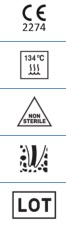 Sterilizujte v parním autoklávu při 134 °CNesterilní produktPoužívá se pro preparaci kořenového kanálkuSériové číslo / číslo šarže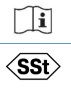 Přečtěte si návod k použitíNerez ocelVýrobce:Poldent Co. Ltd.   Dzika 2 Street00-194  Warsaw, POLANDtel.: +48 22 351-76-50 do 51fax: +48 22 351-76-79www.poldent.pl, www.endostar.euE-mail: poldent@poldent.pl, endostar@endostar.euTato příručka byla naposledy aktualizována: 01.2018Nástroj číslo253035Počet použití nástroje:1–22–32–3